Etapa do plano imunizante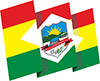 População AlvoPopulação AlvoDoses recebidas1ª EtapaTrabalhadores da saúde  Pessoas idosas residentes em instituições de longa permanência (institucionalizadas);Pessoas a partir de 18 anos de idade com deficiência, residentes em Residências Inclusivas (institucionalizadas)População indígena vivendo em terras indígenas.Trabalhadores da saúde  Pessoas idosas residentes em instituições de longa permanência (institucionalizadas);Pessoas a partir de 18 anos de idade com deficiência, residentes em Residências Inclusivas (institucionalizadas)População indígena vivendo em terras indígenas.602ª EtapaProfissionais envolvidos no Atendimento Pré-Hospitalar (APH) Móvel Catarinense; Profissionais que atuam no atendimento clínico de paciente com suspeita de COVID-19 independentemente do nível de atenção (Centros de Saúde, Unidades de Triagem, Ambulatórios, Hospitais etc.); Profissionais que atuam na coleta (swab) e no diagnóstico laboratorial da Covid-19.Profissionais envolvidos no Atendimento Pré-Hospitalar (APH) Móvel Catarinense; Profissionais que atuam no atendimento clínico de paciente com suspeita de COVID-19 independentemente do nível de atenção (Centros de Saúde, Unidades de Triagem, Ambulatórios, Hospitais etc.); Profissionais que atuam na coleta (swab) e no diagnóstico laboratorial da Covid-19.503ª EtapaTrabalhadores da saúde;Idosos com 90 anos ou mais;Trabalhadores da saúde;Idosos com 90 anos ou mais;2204ª EtapaTrabalhadores da Saúde Idosos acima de 90 anos idosos de 85 a 89 anosTrabalhadores da Saúde Idosos acima de 90 anos idosos de 85 a 89 anos05ª EtapaIdosos de 80 a 84Trabalhadores da Saúde Idosos acima de 90 anosIdosos de 85 a 89 anosIdosos de 80 a 84Trabalhadores da Saúde Idosos acima de 90 anosIdosos de 85 a 89 anos2106ª EtapaIdosos de 80 a 84 anosIdosos de 80 a 84 anos607ª EtapaIdosos de 80 a 84 anosIdosos de 79 e 78 anosIdosos de 80 a 84 anosIdosos de 79 e 78 anos708ª EtapaIdosos de 72 a 77 anosIdosos de 72 a 77 anos2809ª EtapaIdosos de 70 a 77 anosIdosos de 70 a 77 anos17010ª EtapaIdosos de 68 a 69 anosTrabalhadores da SaúdeIdosos de 68 a 69 anosTrabalhadores da Saúde25011ª EtapaIdosos de 66 a 67 anosIdosos de 66 a 67 anos29012ª EtapaIdosos de 65 anosIdosos de 65 anos26013ª EtapaIdosos 63 e 64 anosIdosos 63 e 64 anos34014ª EtapaIdosos 61 e 62 anosIdosos 61 e 62 anos13015ª EtapaIdosos 60 anos ou mais que não fizeram aindaIdosos 60 anos ou mais que não fizeram ainda24504/05/202104/05/2021Total2635Total populacionalTrabalhadores da Saúde Trabalhadores da Saúde >90 anos>90 anos85 a 89 anos85 a 89 anos80 a 84 anos80 a 84 anos75 a 79 anos75 a 79 anos70 a 74 anos70 a 74 anos65 a 69 anos65 a 69 anos60 a 64 anos60 a 64 anosPopulação TotalPopulação TotalTotal populacional*D1*D2*D1*D2*D1*D2*D1*D2*D1*D2*D1*D2*D1*D2*D1*D2*D11535*D2954Total populacional26716432325959119741831782702623011843041*D11535*D2954Número Total grupo Prioritário%do grupo prioritário imunizado183146%183146%29103,44%29103,44%6196,7%6196,7%12793,7%12793,7%19893%19893%29990,3%29990,3%31994,3%31994,3%36583,2%36583,2%Total doses aplicadas2489Total doses aplicadas2489